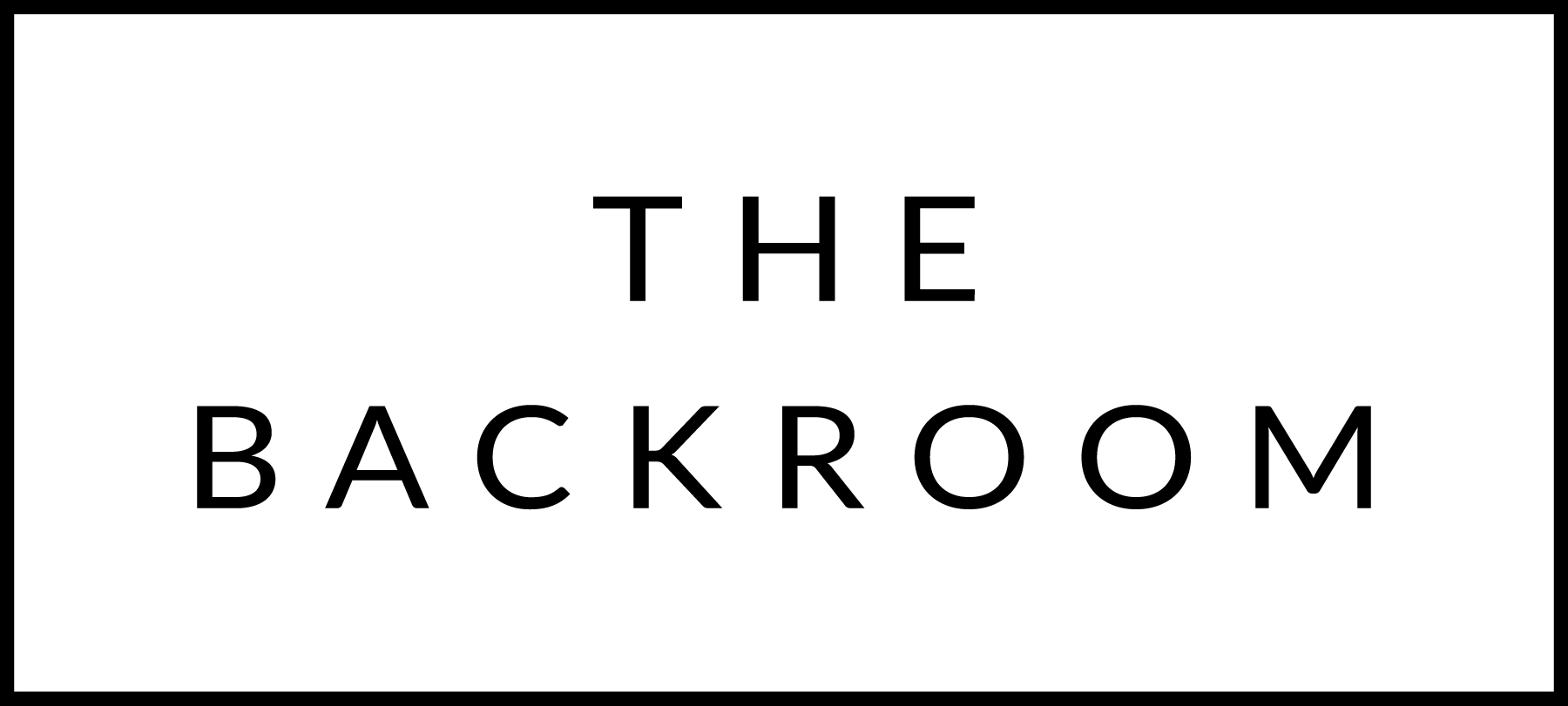 Happy New Year!December 31st , 2019COCKTAIL HOUR SNACKSLettuce WrapsSesame Salmon TartarTuna PokeSteak Tartar, Citrus VinaigretteFIRSTBoundbrook Farm Rice CongeeBacon & End of Summer Salsa VerdeTHE MAIN EVENTWhole Roasted Misty Knoll ChickenCelery Root PureeBlack Truffle GravyFOR THE TABLETardivo Radicchio SaladMaple-Mustard VinaigretteDESSERTLemon Butter CakeAlmond Whipped Cream